Quickstart MHRA Footnotes Referencing GuideMore guidance and further referencing examples can be found in the full guide: https://librarydevelopment.group.shef.ac.uk/referencing/mhra-footnotes.html IntroductionReferencing in the MHRA Footnotes style is a three–part process:Footnote number – numerical reference in the text referring to a footnote.Footnote – bibliographical details of source material referred to in the text.Bibliography – list of all materials consulted with full bibliographic details.Creating a Footnote Number/FootnoteFootnotes are numbered sequentially throughout the text and are written in superscript, and should be placed at the end of a sentence after the full stop, e.g. end of sentence. 2The corresponding footnote should be at the bottom of the page in which the footnote number appears. ReferencesReferences need to be formatted with a hanging indent. The names of up to three authors should be given in full; for works with more than three authors, only the first name should be given, followed by ‘and others’.Do not put a full stop at the end of the reference in the bibliography.Book/ebookIn the footnotesFootnote number Author Forename Surname, Title of book, Edition (if not the first) (Place of publication: Publisher, Year of publication), pages used. [If an ebook] Supplier/Platform/file ebook.6 Patrick McCarthy, Albert Camus: The Stranger, 2nd edn (Cambridge: Cambridge University Press, 2004), pp. 11-12. Ebook Central ebook.In the bibliographyAuthor Surname, Forename, Title of book, Edition (if not the first) (Place of publication: Publisher, Year of publication) [If an ebook] Supplier/Platform/file ebookMcCarthy, Patrick, Albert Camus: The Stranger, 2nd edn (Cambridge: Cambridge University Press, 2004) Ebook Central ebookBook – chapter in an edited bookIn the footnotesFootnote number Chapter author Forename Surname, ‘Chapter Title’, in Name of book, ed. by Editor Forename Surname, Edition (Place of publication: Publisher, Year), pages of chapter (pages used).7 Gabor Thomas, ‘The Prehistory of Medieval Farms and Villages: From Saxons to Scandinavians’, in Medieval Rural Settlement: Britain and Ireland, AD 800-1600 ed. by Neil Christie and Paul Stamper (Oxford: Windgather Press, 2012), pp. 43-62 (p. 45).In the bibliographyChapter author Surname, Forename, ‘Chapter Title’, in Name of book, ed. by Editor Forename Surname, Edition (Place of publication: Publisher, Year), pages of chapterThomas, Gabor, ‘The Prehistory of Medieval Farms and Villages: From Saxons to Scandinavians’, in Medieval Rural Settlement: Britain and Ireland, AD 800-1600 ed. by Neil Christie and Paul Stamper (Oxford: Windgather Press, 2012), pp. 43-62Images and FiguresThis guidance is for referencing images and figures that you are referring to in your work. If you have inserted an image or figure into your work please see the "Guidance for taught course students inserting images and figures into university work.": https://xerte.shef.ac.uk/play.php?template_id=836 In the footnotesFootnote number Artist/Creator Forename Surname, Details of image/figure following the format for the source where you viewed it.In the bibliographyFrom an online collection/social media site, e.g. Flickr, Instagram, etc.Artist/Creator Surname, Forename, Title of image/figure, description, Name of site, day month year of publication <URL> [Date accessed] Bridges, Derek, Man Cat, digital photograph, Flickr, 22 December 2008 <https://www.flickr.com/photos/derek_b/3145058691/> [accessed 18 January 2018]From a museum/gallery (either viewed in person or online)Artist/Creator Surname, Forename, Title of image/figure, Year, description (include dimensions in cm if available), [If viewed in person] Holding institution, Location [If viewed online] <URL> [Date Accessed] Drouais, Jean-Germain, Marius at Minturnae, 1786, oil on canvas, 271 × 365cm, Musée du Louvre, ParisFrom a journalArtist/Creator Surname, Forename, ‘Title of image/figure’, description, ‘Title of journal article’ Author of journal article (if different to Artist/Creator) Forename Surname, Title of Journal, Volume.Issue, Page range of article (Page number of image/figure) [If online] <URL/DOI> Jones, Jeanette Eileen, ‘Emigrants Sent by the American Colonization Society to Liberia, 1847-74’, table, in ‘"The Negro's Peculiar Work": Jim Crow and Black Discourses on US Empire, Race, and the African Question, 1877-1900’, Journal of American Studies, 52.2 (2018), 330-57 (p. 341) <https://doi.org/10.1017/S0021875817001931> From a book/ebookArtist/Creator Surname, Forename, Year, ‘Title of image/figure’, description, in Title of Book by Author of book (if different to Artist/Creator) Forename Surname, (Place of publication: Publisher), Page number [If online] Supplier/Platform ebook Sutherland, Graham, 1941, ‘Devastation 1941: City, Twisted Girders’, painting, in Reading the Ruins: Modernism, Bombsites and British Culture by Leo Mellor (Cambridge: Cambridge University Press, 2011), p. 119. Proquest Ebook Central ebook Journal articleIn the footnotes Footnote Number Author Forename Surname, ‘Title of article’, Title of Journal, Volume.Issue (Year), page range of article (pages used) [If online] <URL> [Date accessed] OR <DOI>.13 Rebecca S. Miller, ‘Hucklebucking at the Tea Dances: Irish Showbands in Britain 1959-1969’, Popular Music History, 9 (2014), 225-47 (pp. 226-27) <http://doi.org/10.1558/pomh.v9i3.31855>. In the bibliographyAuthor Surname, Forename, ‘Title of article’, Title of Journal, Volume.Issue (Year), page range [If online] <URL> [Date accessed] OR <DOI>Miller, Rebecca S., ‘Hucklebucking at the Tea Dances: Irish Showbands in Britain 1959-1969’, Popular Music History, 9 (2014), 225-47 <http://doi.org/10.1558/pomh.v9i3.31855> ReportsIn the footnotesFootnote Number Author Forename Surname OR Corporate Author, Title of report, Report number (if available) (Place of publication: Publisher, Year of Publication), pages used (if available). [If online] <URL> [Date accessed].14 National Trust, Impact Review 2017/18 (Wiltshire: National Trust, 2018), p.7 <https://www.nationaltrust.org.uk/documents/impact-review-201718.pdf> [accessed 20 September 2018].In the bibliographyAuthor Surname, Forename OR Corporate Author, Title of report, Report number (if available) (Place of publication: Publisher, Year of Publication), pages used (if available). [If online]  <URL> [Date accessed] National Trust, Impact Review 2017/18 (Wiltshire: National Trust, 2018), p.7 <https://www.nationaltrust.org.uk/documents/impact-review-201718.pdf> [accessed 20 September 2018]Web pageIn the footnotesFootnote number Author Forename Surname OR Corporate Author, ‘Title of page’, Name of website, Year <URL> [Date accessed].15 Met Office, ‘Urban Climate Impacts’, Met Office, 2014 <https://www.metoffice.gov.uk/research/climate/climate-impacts/urban> [accessed 22 January 2018].In the bibliographyAuthor Surname, Forename OR Corporate Author, ‘Title of page’, Name of website <URL> [Date accessed]Met Office, ‘Urban Climate Impacts’, Met Office, 2014 <https://www.metoffice.gov.uk/research/climate/climate-impacts/urban> [accessed 22 January 2018]SummaryWhy not look at some of our other Research Skills and Critical Thinking resources? Book onto a Workshop or take an Online Tutorial: https://www.sheffield.ac.uk/library/study/research-skills Visit our FAQs: http://libraryhelp.shef.ac.uk/ Get in touch: library@sheffield.ac.ukExcept otherwise noted, this work by The University of Sheffield Library is licensed under the Creative Commons Attribution-NonCommercialShareAlike 4.0 International License. To view a copy of       this license, visit http://creativecommons.org/licenses/by-nc-sa/4.0/.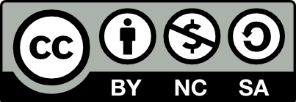 